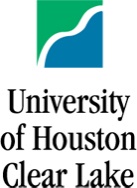 Institutional Review Board (IRB)2700 Bay Area BoulevardHouston, Texas  77058-1098Telephone:  (281) 283-3015       Fax:  (281) 283-2143  	 Email:  sponsoredprograms@uhcl.edu        Website:  uhcl.edu/researchContinuing Review of Protocol Involving Human Subjects §46.109(e)http://www.hhs.gov/ohrp/humansubjects/guidance/45cfr46.html#46.109Previous IRB Review Date:     	Approval Expiration Date:  Title:      			Project End Date:  Status ReportProvide the total number of subjects enrolled to date: 							 Provide demographics of subjects enrolled to date:    							 	Provide information about additional enrollment of subjects expected for upcoming period:  		 	Provide information about subjects recruited –D1.	the number from whom data were received:   							 D2.	the number who withdrew or were dropped and reasons:          					  D3.	the number of complaints received from subjects about the study or their participation:                         Provide details of any unanticipated problems or adverse events involving risks to subjects encountered to date:												                Provide current assessment of the research and its related risks and benefits; e.g., any findings in the research that affect the risk-benefit ratio or suggest a need to amend or modify research protocol; any problems with privacy or confidentiality; etc.: 							                Provide summarization of modifications made to the original protocol:           			                Provide amended informed consent form in two versions:  modified version to be given to newly recruited participants and marked-up version identifying changes to the original informed consent form.Protocol/Study Design [See email with originally approved protocol attached.]If there are no changes in the design or protocol, please state below.  If there are any modifications to the design or protocol, provide revised protocol with changes indicated by different font color.				      Informed Consent [See email with originally approved informed consent attached.]If there are no changes to the informed consent form, please state below.  If the informed consent forms needs to be revised, attach modified version for CPHS review and approval and marked-up version of original informed consent form.  [See item (h) above].									                Instruments [See email with originally approved instruments attached.]Provide any new instruments or changes to originally approved instrument for IRB review and approval.  If there are no changes, please state below.								               Principal Investigator/Co-Principal Investigator(s)Principal Investigator/Co-Principal Investigator(s)UHCL Email (REQUIRED)UHCL Email (REQUIRED)Faculty SponsorFaculty SponsorUHCL Email (REQUIRED)UHCL Email (REQUIRED)Student Researcher(s)UHCL Email (REQUIRED)UHCL Email (REQUIRED)Alternate Email (REQUIRED)